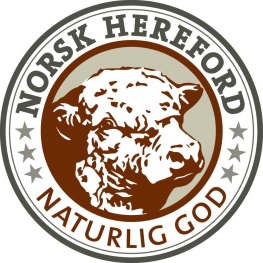 Innkalling til årsmøte Norsk Herefordforeninglørdag 13.november 2021Som tidligere varslet på Norsk Herefordforening sin hjemmeside er årsmøte 2021 planlagt i Hamar området og datoen er satt til lørdag 13. november.Årsmøte holdes på Scandic hotell, Vangsvegen 121, 2318 Hamar.I tillegg til årsmøte vil det om mulig legges det opp til besøk på Staur for å besiktiges årets årgang av Hereford okser i test.Søndag vil vi også ha et program med gårds besøk.Forslag som ønskes behandlet på årsmøtet, må være styret i hende innen 1. oktober.Forslag kan sendes til leder ingeg.kristoffersen@bym.oslo.kommune.no  eller post@hereford.noÅrsmøte papirer sendes ut i henhold til vedtekter minst 14 dager før årsmøte.Til orientering leder av valgkomiteen er Kjell Olav Kaurstad  - kaurstad@online.noEn av de sakene som skal behandlers på årsmøte er avlsplan for Hereford, denne var ny i 2020 ble gjennom gått på årsmøte da.Vel møtt til et fysisk årsmøte i Herefordforeningen 2021.Ellers nærmer det seg avslutningen for TYRs fotokonkurranse og digital – storfeutstilling, begge med dato 1.oktober  - send inn bidrag på Hereford dyr og bilder.https://www.tyr.no/arkiv/fotokonkurranse-tyr/ - https://www.tyr.no/arkiv/digital-storfeutstilling/ Styret i Norsk Hereford forening